Honors Chemistry	Hour_____		Name________________________________________
Dr. Wexler
Lab: Estimating the number of kernels in a bulk quantity of popcorn
Date: Instructions:You are given a bulk quantity of popcorn.  Describe and perform a procedure to estimate as closely as possible the number of kernels of popcorn in your sample.  Hint: look in your lab kit for ideas.  Show all calculations and your final result rounded to a whole number.  Also, count the kernels individually to get an exact number, then compare your estimate to the actual amount.  This definitely requires a team effort.  Also calculate % error.Procedure for estimating the number of kernels:Data and CalculationsSummary of ResultsEstimated Number = Exact Number = % Error = 
Show calculations using the formula below: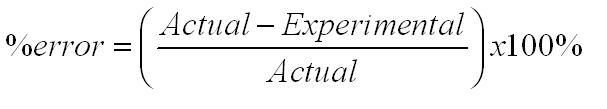 